Publish Your Self AssessmentYou will now attach and/or embed your self-assessment to the bottom of the blog post with the artifact you have chosen. You may choose to make this post private or public. After placing your artifact on a blog post, follow the instructions below.Categories - Self-AssessmentTags - Now tag your post using the tag that corresponds to the competency that you have written about. You can choose more than one. Please use lower case letters and be exact.#creativethinkingcc#communicationcc#criticalthinkingcc#socialresponsibilitycc#personalidentitycc#personalawarenessccUse the Add Document button located at the top of your post page and embed your self-assessment at the bottom of your blog post.Publish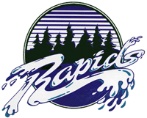 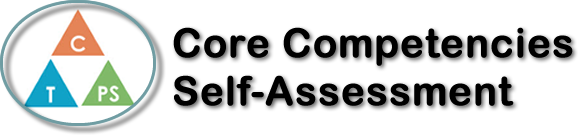 Name: Jayden HarrisDate:  Sept 20/17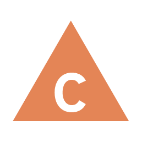 How does the artifact you selected demonstrate strengths & growth in the communication competency?In what ways might you further develop your communication competency?Self-ReflectionDescribe how the artifact you selected shows your strengths & growth in specific core competencies. The prompt questions on the left - or other self-assessment activities you may have done - may guide your reflection process.My paragraph demonstrates that my writing skills and my overall vocabulary, grammar and format has improved drastically. My ability to communicate my ideas and thoughts through writing has gotten much better over the last few years.  My paragraph shows that my writing has taken on a more professional format. I am now able to clearly express my opinions, thoughts or arguments effectively in a written format. I hope that over the next few years my writing habits will continue to improve so that I can take on a professional, clear and expressive tone. My overall goal is that over the next few years my grammar and vocabulary will improve, allowing my stories, essays and ideas to be expressed fully, understandably and clearly through my writing.  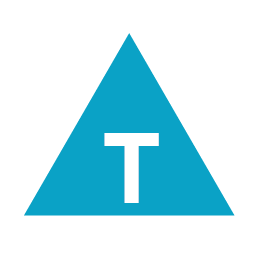 How does the artifact you selected demonstrate strengths & growth in the thinking competencies?In what ways might you further develop your thinking competencies?Self-ReflectionDescribe how the artifact you selected shows your strengths & growth in specific core competencies. The prompt questions on the left - or other self-assessment activities you may have done - may guide your reflection process.My paragraph demonstrates that my writing skills and my overall vocabulary, grammar and format has improved drastically. My ability to communicate my ideas and thoughts through writing has gotten much better over the last few years.  My paragraph shows that my writing has taken on a more professional format. I am now able to clearly express my opinions, thoughts or arguments effectively in a written format. I hope that over the next few years my writing habits will continue to improve so that I can take on a professional, clear and expressive tone. My overall goal is that over the next few years my grammar and vocabulary will improve, allowing my stories, essays and ideas to be expressed fully, understandably and clearly through my writing.  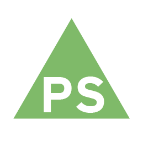 How does the artifact you selected demonstrate strengths & growth in the personal & social competencies?In what ways might you further develop your personal & social competencies?Self-ReflectionDescribe how the artifact you selected shows your strengths & growth in specific core competencies. The prompt questions on the left - or other self-assessment activities you may have done - may guide your reflection process.My paragraph demonstrates that my writing skills and my overall vocabulary, grammar and format has improved drastically. My ability to communicate my ideas and thoughts through writing has gotten much better over the last few years.  My paragraph shows that my writing has taken on a more professional format. I am now able to clearly express my opinions, thoughts or arguments effectively in a written format. I hope that over the next few years my writing habits will continue to improve so that I can take on a professional, clear and expressive tone. My overall goal is that over the next few years my grammar and vocabulary will improve, allowing my stories, essays and ideas to be expressed fully, understandably and clearly through my writing.  